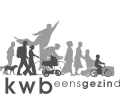 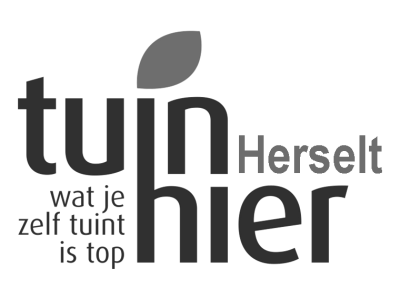 Fietszoektocht KWB Ramsel - Tuinhier Herselt1 juli– 15 september2022Reglement Er staan 22 foto’s op het fotoblad. 2 van deze foto’s kan je niet vinden op het parkoers. Ze zijn elders genomen.De opdracht is eenvoudig: zoek uit welke deze 2 foto’s zijn.Deelname is gratis. 
Er zijn 10 prijzen voorzien in de vorm van waardebonnen te besteden bij de handelaars in Herselt voor een totaal van 395€:-1e prijs 60€:; 2e prijs 50€; 3e prijs 40€: eetbonnen brasserie De MIXX Herselt
-4e tot en met 10e prijs:35€: aankoopbons bij de handelaars van Herselt
De te volgen weg is beschreven. Het aantal te zoeken foto’s tussen de knooppunten is  onderaan bij de foto’s vermeld.
De foto’s zijn genomen midden juni en staan in willekeurige volgorde. Er zijn geen trucages aan de foto’s aangebracht. Achtergronden kunnen omwille van zonlicht of schaduw licht wijzigen.
De onderwerpen van de foto’s bevinden zich vrij dicht langs het parkoers. Je hoeft geen privégronden te betreden.
Er zijn 2 schiftingsvragen voorzien. Deze zijn enkel van toepassing bij eventuele ex aequo’s op de hoofdvraag.
Wees voorzichtig tijdens het fietsen en respecteer de natuur en andermans eigendommen. De organisatoren dragen geen enkele verantwoordelijkheid in geval van ongeval of andere schade. Er is geen verzekering voorzien.
Eventuele geschillen zullen door de organisatoren beslecht worden; hun beslissingen zijn definitief.
Door deelname verklaart de deelnemer zich akkoord met dit reglement
De deelnemingsformulieren dienen uiterlijk op 20 september bezorgd te worden bij voorkeur via email naar marcel.salaets1@telenet.be.
U kan het WORD document downloaden, het document invullen en versturen of in de bus steken bij Roger Coolkens Vest 69 Herselt of bij Marcel Salaets Ramselsesteenweg 114 2230 Herselt.
Bekendmaking van de uitslag op 25 september. De winnaars worden persoonlijk verwittigd. De uitslag verschijnt dan op www.kwbramsel.be Indien U meent dat er zaken die betrekking hebben tot deze zoektocht verdwenen of onduidelijk geworden zijn, gelieve dit dan te melden op 0494/92 88 09 of 0477/55 29 15. Indien tijdens de duurtijd van de zoektocht een foto niet meer vindbaar is, kan je dit steeds terug vinden op www.kwbramsel.be .Wij wensen U veel fietsplezier en succes bij deze zoektocht.AntwoordbladEr kan slechts 1 antwoordblad per deelnemer op zijn naam ingeleverd worden.Naam en voornaam: Adres:Telefoon:Emailadres (indien beschikbaar):Antwoord op de hoofdvraag.De 2 foto’s die niet voorkomen op het beschreven parkoers zijn foto …… en foto ……Schiftingsvraag 1Welk is de som van de nummers (6 nummers + het bonusnummer) van de LOTTO trekking die op 24 september zal gehouden worden?

Antwoord: ………..Schiftingsvraag 2Welk is het hoogste nummer dat tijdens diezelfde LOTTO trekking zal getrokken worden?Antwoord: ……..  